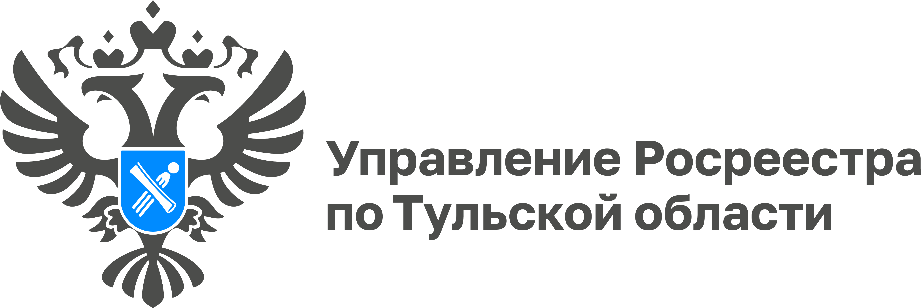 16 ноября Управление Росреестра по Тульской области проведет консультацию по вопросам долевого участия в строительствеВо всех регионах страны Росреестр 16 ноября проведет горячую телефонную линию по вопросам долевого участия в строительстве. Мероприятие приурочено к 15-летию ведомства.Жители Тульской области смогут получить консультацию по телефону 8 (4872) 30-15-82 с 14:00 до 17:00.Сотрудники Управления Росреестра по Тульской области ответят какие документы потребуются для государственной регистрации ДДУ, в какие сроки ведомство проводит государственную регистрацию, что делать в случае приостановления государственной регистрации и как оперативно исправить выявленные в документах замечания, как на законодательном уровне защищены интересы участников долевого строительства, как застройщик может подать все документы на регистрацию права самостоятельно, без участия собственника и на другие вопросы, интересующие граждан.«Услуги по государственной регистрации недвижимости являются востребованными у граждан. Консультирование по данным вопросам поможет разобраться в тонкостях оформления и подачи документов на регистрацию прав и минимизировать количество приостановленных дел. Именно поэтому важно иметь возможность прямого диалога и обратной связи со всеми получателями услуг Росреестра», - отметила руководитель Управления Росреестра по Тульской области Ольга Морозова.